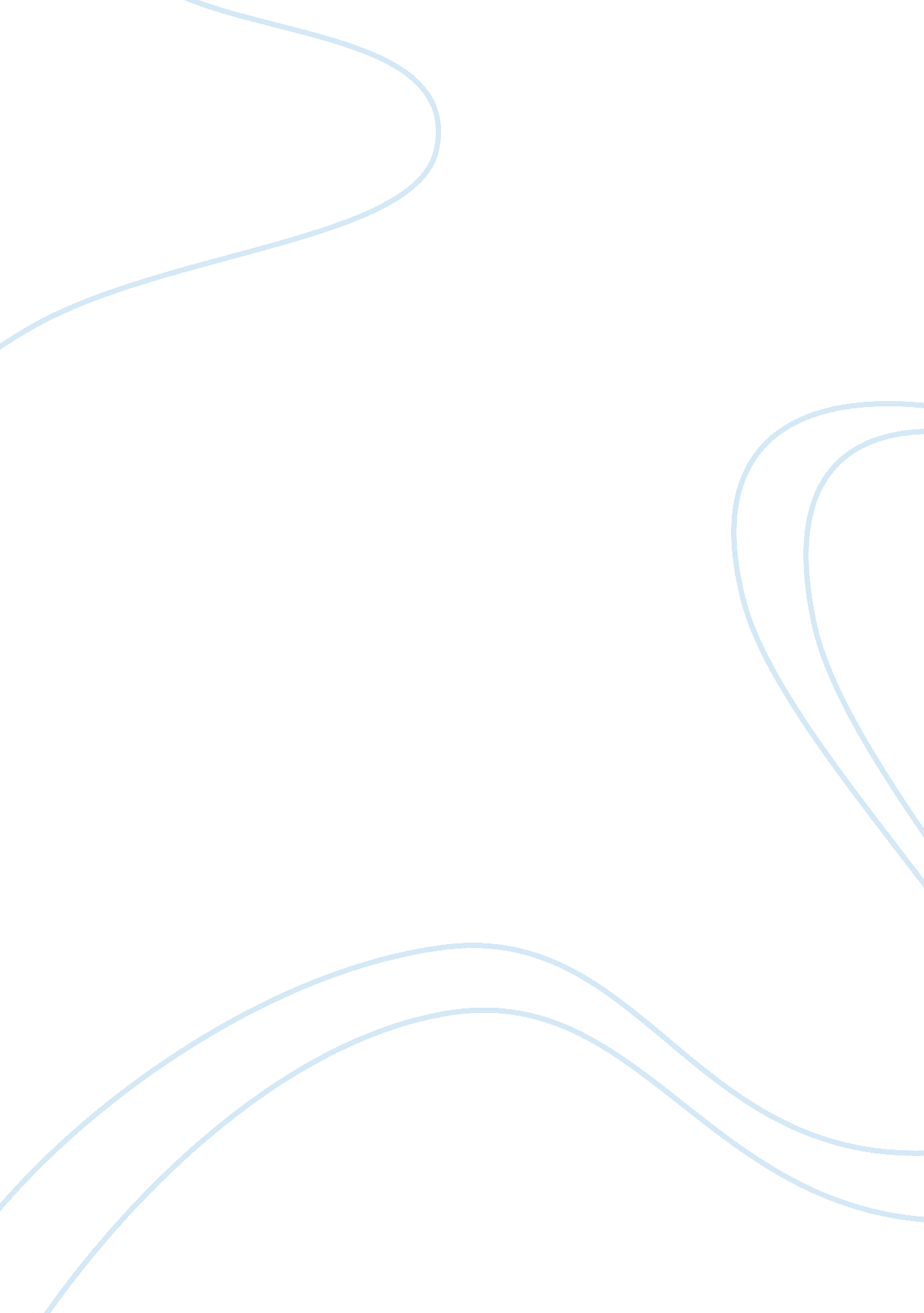 Health law and ethicsHealth & Medicine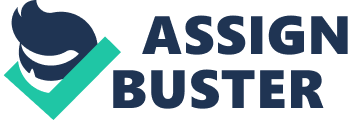 Health Law and Ethics One important Federal Health Care Agency is the “ Centre for Disease Control and Prevention” (CDC). “ Saving lives and protecting people” are the principles in which CDC was established. CDC is known internationally in the health care arena, as it has made positive impacts on communities around the world through conducting research on new health problems. This paper discusses the individual provider, organizational and community effect of CDC. 
CDC, as an individual provider has the mission of teaming up with people and communities with the objective of creating expertise and providing information and tools, which are necessary in preventing diseases and injuries, promoting health and preparing for disease outbreaks. Moreover, as an individual provider, CDC conducts ethical research through sound science, which ensures that public health goals are, met (Bascetta 12). 
The organizational and community effects of CDC are based on collaborating with various partners on both national and international levels. By collaborating with various partners, CDC’s aims at monitoring public health through; conducting research to prevent the spread of new health problems, developing and supporting sound and ethical, public health policies, implementing health prevention strategies and promoting healthy behaviors. The information that is attained through research by CDC is to benefit the community, as opposed to the organization. In other words, CDC has prioritized the community’s public health, instead of prioritizing its economic gains. Additionally, CDC’s organizational and community effects, entail deriving public health decisions from high quality scientific data. In essence, CDC’s research data are objective and ethical (Bascetta 34). 
In conclusion, CDC focuses on honesty and ethics in the field of public health. The above is realized through conducting sound scientific research, which monitors and promotes public health. 

Works Cited 
Bascetta, Cynthia. Centers for Disease Control and Prevention: Human Capital Planning Has Improved, But Strategic View of Contractor Workforce Is Needed. New York: DIANE Publishing, 2009. Print. 